ЧЕРКАСЬКА МІСЬКА РАДА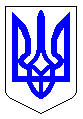 ЧЕРКАСЬКА МІСЬКА РАДАВИКОНАВЧИЙ КОМІТЕТРІШЕННЯВід 13.04.2021 № 360Про нагородження працівників приватного акціонерноготовариства «Азот»Розглянувши клопотання директора департаменту з управління                                                          персоналом і соціальних питань приватного акціонерного товариства «Азот» Умярова І.Г. та голови профкому цього підприємства Іванова В.О.                                                   (вх. № 7435-01-29 від 06.04.2021), згідно з Програмою фінансування заходів, пов’язаних із нагородженням міськими відзнаками громадян, трудових колективів                                             на 2021-2025 роки, Положенням про грамоту виконавчого комітету Черкаської міської ради, затверджених рішеннями Черкаської міської ради від 24.12.2020                            № 2-47 та від 10.04.2020 № 2-5914 відповідно, керуючись ст. 59 Закону України «Про місцеве самоврядування в Україні», виконавчий комітет Черкаської міської ради ВИРІШИВ: За значний особистий внесок у розвиток хімічної промисловості, випуск конкурентоспроможної продукції, високу професійну майстерність, а також                                із нагоди відзначення професійного свята – Дня хіміка (30.05.2021), нагородити грамотами виконавчого комітету працівників приватного акціонерного товариства «Азот»: Швидку Людмилу Миколаївну, машиніста насосних установок                                  4 розряду цеху хімводоочищення; Зарубу Василя Миколайовича, електромонтера з ремонту та монтажу кабельних ліній 6 розряду цеху електропостачання; Мошко Людмилу Іванівну, начальника сектору обробки інформації відділу з розвитку інформаційних систем; Ковальську Валентину Володимирівну, інженера з підготовки кадрів         І категорії навчального центру.2.	Усі витрати, пов’язані з виконанням цього рішення, здійснювати департаменту управління справами та юридичного забезпечення Черкаської міської ради (Гончар Ю.Г.) у межах кошторису Програми фінансування заходів, пов’язаних із нагородженням міськими відзнаками громадян, трудових колективів на 2021-2025 роки.3.	Контроль за виконанням рішення покласти на начальника відділу «Патронатна служба Черкаської міської ради» Ткаченка О.О.Міський голова								А.В. Бондаренко